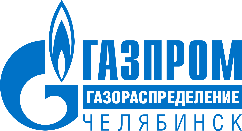 ПРЕСС-РЕЛИЗ31.08.2022г. ЧелябинскВмешательство абонентов в работу газового оборудования приводит к длительным отключениям газа«Газпром газораспределение Челябинск» напоминает, что самовольное вмешательство в работу газоиспользующего оборудования собственниками помещений является недопустимым и зачастую приводит к длительному отключению абонентов от газоснабжения.Накануне в городе Карталы при самостоятельном подключении собственником проточного газового водонагревателя во внутриквартирный газопровод попала вода. В результате от газоснабжения были отключены 5 квартир, а для проведения полной продувки газопровода потребовалось два дня. При самовольной замене газовой колонки владельцы квартир и домовладений часто путают газопровод с водопроводом. При открытии крана вода попадает во внутриквартирный газопровод, в газопровод-ввод и в распределительный газопровод, что влечет за собой отключение большого количества абонентов до ликвидации инцидента. Все убытки, нанесенные в результате попадания воды в газопровод, возмещаются виновными в соответствии с законодательством Российской Федерации.Установкой газовой колонки может заниматься только профессиональная организация, имеющая соответствующее разрешение на производство работ. Заказать замену газового оборудования в АО «Газпром газораспределение Челябинск» можно через сервис «Личный кабинет».  Будьте внимательны! Если вы заметили попадание воды в газоиспользующее оборудование, немедленно перекройте краны перед газоиспользующим оборудованием и вызовите аварийную газовую службу по телефону 104 или 112.ПРЕСС-СЛУЖБА АО «ГАЗПРОМ ГАЗОРАСПРЕДЕЛЕНИЕ ЧЕЛЯБИНСК»Контактный телефон (351) 247-12-72, Е-mail:pr@gazcom74.ruСайт:www.gazcom74.ru